附件1：参赛作品创意说明附件2：《 》著作权许可授权书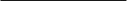 中共湖北省孝感市委  湖北省孝感市人民政府:《  》的著作权归属于   。按中华人民共和国著作权法的规定，特此授权许可湖北省孝感市人民政府独占许可享有《 》作品的信息网络传播权、修改权以及根据大赛推广宣传需要，将作品进行相关的公益性放映、展览。 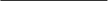     本许可授权书仅限于“湖北省孝感市城市动漫形象设计大赛”且不得转授权，许可期间为“湖北省孝感市城市动漫形象设计大赛”举办期间及比赛后的相关宣传推广活动。     授权人对授权内容依法享有合法版权或授权，且通过本授权书向被授权人进行的授权是合法的、无争议的。因本授权引发的纠纷和责任由授权人全部承担。 授权人代表签名(单位盖章):                                                                      2018年   月   日 作者姓名联系方式作者学校/企业指导教师身份证号码机构统一社会信用代码创意命名创意说明（300字内）